Annexes:PUBLICATIONS  :Metaj, Zenel,Rexhepi, Fadil, Alaj, Iber, Arifi, Fitim, ANALYSIS OF SOME ASPECT OF SOCIAL STSTUA OF ELITE SPORTSPERSONS, UDC:796.034.2.071, Tetovo, MacedoniaArifi, Fitim, Metaj, Zenel, STATURE AND ITS ESTIMATION UTILIZING   ARM SPAN MEASUREMENTS OF BOTH GENDER ADOLESCENTS FROM NORTHERN REGION IN KOSOVO, Acta Kinesiologica 11 june (2017) Suppl 1: 49-52Arifi, Fitim, Metaj, Zenel,Body Height and Its Estimation Utilizing Arm Span Measurements of both gender Adolescents from Central Region in Kosovo, Sport Performance, Podgorica, Montenegro, Apr 2017Arifi, Fitim, Metaj, Zenel,Canonic relations of anthropometric and motor space between students    as football players and non- football player 12th International Scientific Conference on Transformation processes in sport  SPORT PERFORMANCE 2-5 April 2015,Podgorica - MontenegroSalihu, Hazir, Metaj, Zenel,Basketball school – hearth of knowledge for young generations, THESIS Kosova Kolegji AAB, Prishtinë, Alaj, Iber, Metaj, Zenel, Dieferences in anthropometric space and motor dimensions between the to clubs in the category of cadets, SPORT PERFORMANCE , Podgorica, Montenegro, Apr 2015Metaj, Zenel, Arifi, Fitim,Defining anthropometric and motor factors with female students in the sport of Volleyball, IBCSS, Tetovo, Macedonia, Mar 2015Dujaka, Aziz, Metaj, Zenel,Biomechanic analiysis on the slalom turn speed with top skiers, THESIS- AAB College, Prishtinë, Feb 2014, ISSN/ISBN1848-4298Published books.                        Professional and scientific works`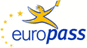 Curriculum Vitae                                            Curriculum Vitae                                            Curriculum Vitae                                            Curriculum Vitae                                            Curriculum Vitae                                            Curriculum Vitae                                            Curriculum Vitae                                            Curriculum Vitae                                            Curriculum Vitae                                            Curriculum Vitae                                            Curriculum Vitae                                            Curriculum Vitae                                            Curriculum Vitae                                            Curriculum Vitae                                            Curriculum Vitae                                            Personal informationPersonal information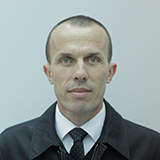 First name(s) / Surname(s) First name(s) / Surname(s)  Zenel  Metaj Zenel  Metaj Zenel  Metaj Zenel  Metaj Zenel  Metaj Zenel  Metaj Zenel  Metaj Zenel  Metaj Zenel  Metaj Zenel  Metaj Zenel  Metaj Zenel  Metaj Zenel  Metaj Zenel  Metaj Zenel  MetajAddress(es)Address(es) Leshan, Pejë Leshan, Pejë Leshan, Pejë Leshan, Pejë Leshan, Pejë Leshan, Pejë Leshan, Pejë Leshan, Pejë Leshan, Pejë Leshan, Pejë Leshan, Pejë Leshan, Pejë Leshan, Pejë Leshan, Pejë Leshan, PejëTelephone(s)Telephone(s) +383 (0) 44 634 221 +383 (0) 44 634 221 +383 (0) 44 634 221 +383 (0) 44 634 221 +383 (0) 44 634 221Fax(es)Fax(es)///////////////E-mail(s)E-mail(s)zenel.metaj13@gmail.comzenel.metaj13@gmail.comzenel.metaj13@gmail.comzenel.metaj13@gmail.comzenel.metaj13@gmail.comzenel.metaj13@gmail.comzenel.metaj13@gmail.comzenel.metaj13@gmail.comzenel.metaj13@gmail.comzenel.metaj13@gmail.comzenel.metaj13@gmail.comzenel.metaj13@gmail.comzenel.metaj13@gmail.comzenel.metaj13@gmail.comzenel.metaj13@gmail.comDate of birthDate of birth13.02.197413.02.197413.02.197413.02.197413.02.197413.02.197413.02.197413.02.197413.02.197413.02.197413.02.197413.02.197413.02.197413.02.197413.02.1974GenderGenderMMMMMMNationality Nationality Nationality Nationality Nationality AlbanianAlbanianAlbanianAlbanianEducation and trainingEducation and trainingDatesDates01/11/201401/11/201401/11/201401/11/201401/11/201401/11/201401/11/201401/11/201401/11/201401/11/201401/11/201401/11/201401/11/201401/11/201401/11/2014Title of qualification awardedTitle of qualification awardedPHD CandidatePHD CandidatePHD CandidatePHD CandidatePHD CandidatePHD CandidatePHD CandidatePHD CandidatePHD CandidatePHD CandidatePHD CandidatePHD CandidatePHD CandidatePHD CandidatePHD CandidatePrincipal subjects / occupational skills coveredPrincipal subjects / occupational skills coveredName of organisationName of organisationUniversity of Podgorica-Montenegro,Faculty of Physical Education and Sport University of Podgorica-Montenegro,Faculty of Physical Education and Sport University of Podgorica-Montenegro,Faculty of Physical Education and Sport University of Podgorica-Montenegro,Faculty of Physical Education and Sport University of Podgorica-Montenegro,Faculty of Physical Education and Sport University of Podgorica-Montenegro,Faculty of Physical Education and Sport University of Podgorica-Montenegro,Faculty of Physical Education and Sport University of Podgorica-Montenegro,Faculty of Physical Education and Sport University of Podgorica-Montenegro,Faculty of Physical Education and Sport University of Podgorica-Montenegro,Faculty of Physical Education and Sport University of Podgorica-Montenegro,Faculty of Physical Education and Sport University of Podgorica-Montenegro,Faculty of Physical Education and Sport University of Podgorica-Montenegro,Faculty of Physical Education and Sport University of Podgorica-Montenegro,Faculty of Physical Education and Sport University of Podgorica-Montenegro,Faculty of Physical Education and Sport Level in national or international classificationLevel in national or international classificationPHDPHDPHDPHDPHDPHDPHDPHDPHDPHDPHDPHDPHDPHDPHDDatesDates10.12.200910.12.200910.12.200910.12.200910.12.200910.12.200910.12.200910.12.200910.12.200910.12.200910.12.200910.12.200910.12.200910.12.200910.12.2009Title of qualification awardedTitle of qualification awardedMaster  degre of  Physical Education SciencesMaster  degre of  Physical Education SciencesMaster  degre of  Physical Education SciencesMaster  degre of  Physical Education SciencesMaster  degre of  Physical Education SciencesMaster  degre of  Physical Education SciencesMaster  degre of  Physical Education SciencesMaster  degre of  Physical Education SciencesMaster  degre of  Physical Education SciencesMaster  degre of  Physical Education SciencesMaster  degre of  Physical Education SciencesMaster  degre of  Physical Education SciencesMaster  degre of  Physical Education SciencesMaster  degre of  Physical Education SciencesMaster  degre of  Physical Education SciencesPrincipal subjects / occupational skills coveredPrincipal subjects / occupational skills coveredName of organisation Name of organisation University of Prishtina,Faculty of Physical EducationUniversity of Prishtina,Faculty of Physical EducationUniversity of Prishtina,Faculty of Physical EducationUniversity of Prishtina,Faculty of Physical EducationUniversity of Prishtina,Faculty of Physical EducationUniversity of Prishtina,Faculty of Physical EducationUniversity of Prishtina,Faculty of Physical EducationUniversity of Prishtina,Faculty of Physical EducationUniversity of Prishtina,Faculty of Physical EducationUniversity of Prishtina,Faculty of Physical EducationUniversity of Prishtina,Faculty of Physical EducationUniversity of Prishtina,Faculty of Physical EducationUniversity of Prishtina,Faculty of Physical EducationUniversity of Prishtina,Faculty of Physical EducationUniversity of Prishtina,Faculty of Physical EducationLevel in national or international classificationLevel in national or international classification  Master  Master  Master  Master  Master  Master  Master  Master  Master  Master  Master  Master  Master  Master  MasterDatesDates  03.07.2003  03.07.2003  03.07.2003  03.07.2003  03.07.2003  03.07.2003  03.07.2003  03.07.2003  03.07.2003  03.07.2003  03.07.2003  03.07.2003  03.07.2003  03.07.2003  03.07.2003Title of qualification awardedTitle of qualification awarded   Professor of  Physical Education   Professor of  Physical Education   Professor of  Physical Education   Professor of  Physical Education   Professor of  Physical Education   Professor of  Physical Education   Professor of  Physical Education   Professor of  Physical Education   Professor of  Physical Education   Professor of  Physical Education   Professor of  Physical Education   Professor of  Physical Education   Professor of  Physical Education   Professor of  Physical Education   Professor of  Physical EducationPrincipal subjects / occupational skills coveredPrincipal subjects / occupational skills coveredName of organisation Name of organisation   University of Prishtina, Faculty of Physical Education  University of Prishtina, Faculty of Physical Education  University of Prishtina, Faculty of Physical Education  University of Prishtina, Faculty of Physical Education  University of Prishtina, Faculty of Physical Education  University of Prishtina, Faculty of Physical Education  University of Prishtina, Faculty of Physical Education  University of Prishtina, Faculty of Physical Education  University of Prishtina, Faculty of Physical Education  University of Prishtina, Faculty of Physical Education  University of Prishtina, Faculty of Physical Education  University of Prishtina, Faculty of Physical Education  University of Prishtina, Faculty of Physical Education  University of Prishtina, Faculty of Physical Education  University of Prishtina, Faculty of Physical EducationLevel in national or international classificationLevel in national or international classification  Professor  Professor  Professor  Professor  Professor  Professor  Professor  Professor  Professor  Professor  Professor  Professor  Professor  Professor  ProfessorProfessional trainingProfessional trainingDatesDates14-21.02.2011  Training topics: “Management and design of researching projects”14-21.02.2011  Training topics: “Management and design of researching projects”14-21.02.2011  Training topics: “Management and design of researching projects”14-21.02.2011  Training topics: “Management and design of researching projects”14-21.02.2011  Training topics: “Management and design of researching projects”14-21.02.2011  Training topics: “Management and design of researching projects”14-21.02.2011  Training topics: “Management and design of researching projects”14-21.02.2011  Training topics: “Management and design of researching projects”14-21.02.2011  Training topics: “Management and design of researching projects”14-21.02.2011  Training topics: “Management and design of researching projects”14-21.02.2011  Training topics: “Management and design of researching projects”14-21.02.2011  Training topics: “Management and design of researching projects”14-21.02.2011  Training topics: “Management and design of researching projects”14-21.02.2011  Training topics: “Management and design of researching projects”14-21.02.2011  Training topics: “Management and design of researching projects”DatesDatesPrincipal subjects / occupational skills coveredPrincipal subjects / occupational skills coveredWork experienceWork experienceDatesDates01.10.2009- ongoing01.10.2009- ongoing01.10.2009- ongoing01.10.2009- ongoing01.10.2009- ongoing01.10.2009- ongoing01.10.2009- ongoing01.10.2009- ongoing01.10.2009- ongoing01.10.2009- ongoing01.10.2009- ongoing01.10.2009- ongoing01.10.2009- ongoing01.10.2009- ongoing01.10.2009- ongoingOccupation or position heldOccupation or position held Vice-Dean and Coordinator for students activities Vice-Dean and Coordinator for students activities Vice-Dean and Coordinator for students activities Vice-Dean and Coordinator for students activities Vice-Dean and Coordinator for students activities Vice-Dean and Coordinator for students activities Vice-Dean and Coordinator for students activities Vice-Dean and Coordinator for students activities Vice-Dean and Coordinator for students activities Vice-Dean and Coordinator for students activities Vice-Dean and Coordinator for students activities Vice-Dean and Coordinator for students activities Vice-Dean and Coordinator for students activities Vice-Dean and Coordinator for students activities Vice-Dean and Coordinator for students activitiesMain activities and responsibilitiesMain activities and responsibilitiesSkiing and recreation course Skiing and recreation course Skiing and recreation course Skiing and recreation course Skiing and recreation course Skiing and recreation course Skiing and recreation course Skiing and recreation course Skiing and recreation course Skiing and recreation course Skiing and recreation course Skiing and recreation course Skiing and recreation course Skiing and recreation course Skiing and recreation course Name and address of employerName and address of employer  AAB college, Prishtinë  AAB college, Prishtinë  AAB college, Prishtinë  AAB college, Prishtinë  AAB college, Prishtinë  AAB college, Prishtinë  AAB college, Prishtinë  AAB college, Prishtinë  AAB college, Prishtinë  AAB college, Prishtinë  AAB college, Prishtinë  AAB college, Prishtinë  AAB college, Prishtinë  AAB college, Prishtinë  AAB college, PrishtinëDatesDates 03/03/2016 -	01/10/2016 03/03/2016 -	01/10/2016 03/03/2016 -	01/10/2016 03/03/2016 -	01/10/2016 03/03/2016 -	01/10/2016 03/03/2016 -	01/10/2016 03/03/2016 -	01/10/2016 03/03/2016 -	01/10/2016 03/03/2016 -	01/10/2016 03/03/2016 -	01/10/2016 03/03/2016 -	01/10/2016 03/03/2016 -	01/10/2016 03/03/2016 -	01/10/2016 03/03/2016 -	01/10/2016 03/03/2016 -	01/10/2016Occupation or position heldOccupation or position held Board member Board member Board member Board member Board member Board member Board member Board member Board member Board member Board member Board member Board member Board member Board memberName and address of employerName and address of employer Volleyball Federation of Kosova Shtëpia e Sporteve 10000 Prishtinë Volleyball Federation of Kosova Shtëpia e Sporteve 10000 Prishtinë Volleyball Federation of Kosova Shtëpia e Sporteve 10000 Prishtinë Volleyball Federation of Kosova Shtëpia e Sporteve 10000 Prishtinë Volleyball Federation of Kosova Shtëpia e Sporteve 10000 Prishtinë Volleyball Federation of Kosova Shtëpia e Sporteve 10000 Prishtinë Volleyball Federation of Kosova Shtëpia e Sporteve 10000 Prishtinë Volleyball Federation of Kosova Shtëpia e Sporteve 10000 Prishtinë Volleyball Federation of Kosova Shtëpia e Sporteve 10000 Prishtinë Volleyball Federation of Kosova Shtëpia e Sporteve 10000 Prishtinë Volleyball Federation of Kosova Shtëpia e Sporteve 10000 Prishtinë Volleyball Federation of Kosova Shtëpia e Sporteve 10000 Prishtinë Volleyball Federation of Kosova Shtëpia e Sporteve 10000 Prishtinë Volleyball Federation of Kosova Shtëpia e Sporteve 10000 Prishtinë Volleyball Federation of Kosova Shtëpia e Sporteve 10000 PrishtinëDatesDates 2003--2004 2003--2004 2003--2004 2003--2004 2003--2004 2003--2004 2003--2004 2003--2004 2003--2004 2003--2004 2003--2004 2003--2004 2003--2004 2003--2004 2003--2004Occupation or position heldOccupation or position heldProfessorProfessorProfessorProfessorProfessorProfessorProfessorProfessorProfessorProfessorProfessorProfessorProfessorProfessorProfessorMain activities and responsibilitiesMain activities and responsibilities   Teacher of physical education   Teacher of physical education   Teacher of physical education   Teacher of physical education   Teacher of physical education   Teacher of physical education   Teacher of physical education   Teacher of physical education   Teacher of physical education   Teacher of physical education   Teacher of physical education   Teacher of physical education   Teacher of physical education   Teacher of physical education   Teacher of physical educationName and address of employerName and address of employer  Elementary school “Ismail Qemali”, Prishtinë  Elementary school “Ismail Qemali”, Prishtinë  Elementary school “Ismail Qemali”, Prishtinë  Elementary school “Ismail Qemali”, Prishtinë  Elementary school “Ismail Qemali”, Prishtinë  Elementary school “Ismail Qemali”, Prishtinë  Elementary school “Ismail Qemali”, Prishtinë  Elementary school “Ismail Qemali”, Prishtinë  Elementary school “Ismail Qemali”, Prishtinë  Elementary school “Ismail Qemali”, Prishtinë  Elementary school “Ismail Qemali”, Prishtinë  Elementary school “Ismail Qemali”, Prishtinë  Elementary school “Ismail Qemali”, Prishtinë  Elementary school “Ismail Qemali”, Prishtinë  Elementary school “Ismail Qemali”, PrishtinëDatesDates  2000-2001  2000-2001  2000-2001  2000-2001  2000-2001  2000-2001  2000-2001  2000-2001  2000-2001  2000-2001  2000-2001  2000-2001  2000-2001  2000-2001  2000-2001Occupation or position heldOccupation or position heldCoachCoachCoachCoachCoachCoachCoachCoachCoachCoachCoachCoachCoachCoachCoachMain activities and responsibilitiesMain activities and responsibilities   Football coach   Football coach   Football coach   Football coach   Football coach   Football coach   Football coach   Football coach   Football coach   Football coach   Football coach   Football coach   Football coach   Football coach   Football coachName and address of employerName and address of employer   K.F. “ Rinia ”, Peja   K.F. “ Rinia ”, Peja   K.F. “ Rinia ”, Peja   K.F. “ Rinia ”, Peja   K.F. “ Rinia ”, Peja   K.F. “ Rinia ”, Peja   K.F. “ Rinia ”, Peja   K.F. “ Rinia ”, Peja   K.F. “ Rinia ”, Peja   K.F. “ Rinia ”, Peja   K.F. “ Rinia ”, Peja   K.F. “ Rinia ”, Peja   K.F. “ Rinia ”, Peja   K.F. “ Rinia ”, Peja   K.F. “ Rinia ”, PejaPersonal skills and competencesPersonal skills and competencesMother tongue(s)Mother tongue(s)Albanian Language Albanian Language Albanian Language Albanian Language Albanian Language Albanian Language Albanian Language Albanian Language Albanian Language Albanian Language Albanian Language Albanian Language Albanian Language Albanian Language Albanian Language Other language(s)Other language(s)Self-assessmentSelf-assessmentUnderstandingUnderstandingUnderstandingUnderstandingUnderstandingUnderstandingSpeakingSpeakingSpeakingSpeakingSpeakingSpeakingWritingWritingEuropean level (*)European level (*)ListeningListeningReadingReadingReadingReadingSpoken interactionSpoken interactionSpoken productionSpoken productionSpoken productionSpoken productionWritingWritingAlbanianAlbanian         C2C2C2C2C2C2C2EnglishEnglish         B1 B1 B1 B1 B1          B1B1Serbo-CroatianSerbo-Croatian         B2 B2 B2 B2 B2          B2B2Social skills and competencesSocial skills and competencesComputer skills and competencesComputer skills and competences Njohës i  -microsoft   office   excel                                                  -microsoft   office   word                                                          -microsoft   office   power  point                       Njohës i  -microsoft   office   excel                                                  -microsoft   office   word                                                          -microsoft   office   power  point                       Njohës i  -microsoft   office   excel                                                  -microsoft   office   word                                                          -microsoft   office   power  point                       Njohës i  -microsoft   office   excel                                                  -microsoft   office   word                                                          -microsoft   office   power  point                       Njohës i  -microsoft   office   excel                                                  -microsoft   office   word                                                          -microsoft   office   power  point                       Njohës i  -microsoft   office   excel                                                  -microsoft   office   word                                                          -microsoft   office   power  point                       Njohës i  -microsoft   office   excel                                                  -microsoft   office   word                                                          -microsoft   office   power  point                       Njohës i  -microsoft   office   excel                                                  -microsoft   office   word                                                          -microsoft   office   power  point                       Njohës i  -microsoft   office   excel                                                  -microsoft   office   word                                                          -microsoft   office   power  point                       Njohës i  -microsoft   office   excel                                                  -microsoft   office   word                                                          -microsoft   office   power  point                       Njohës i  -microsoft   office   excel                                                  -microsoft   office   word                                                          -microsoft   office   power  point                       Njohës i  -microsoft   office   excel                                                  -microsoft   office   word                                                          -microsoft   office   power  point                       Njohës i  -microsoft   office   excel                                                  -microsoft   office   word                                                          -microsoft   office   power  point                       Njohës i  -microsoft   office   excel                                                  -microsoft   office   word                                                          -microsoft   office   power  point                       Njohës i  -microsoft   office   excel                                                  -microsoft   office   word                                                          -microsoft   office   power  point                      Driving licenceDriving licence       B,BE       B,BE       B,BE       B,BE       B,BE       B,BE       B,BE       B,BE       B,BE       B,BE       B,BE       B,BE       B,BE       B,BE       B,BEReferencesReferences